ALCALDIA MUNICIPAL DE SANTA ROSA DE LIMA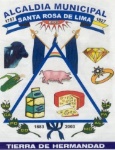 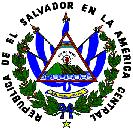 UNIDAD DE ACCESO A LA INFORMACION PUBLICAN° de Solicitud: AMSRL-DAIP-0012-2020                  RESOLUCION DEFINITIVAALCALDIA MUNICIPAL DE SANTA ROSA DE LIMA: UNIDAD DE ACCESO A LA INFORMACIÓN PÚBLICA. En la Ciudad de Santa Rosa de Lima, a las diez horas con 15 minutos, del día doce  de Noviembre del dos mil veinte.CONSIDERANDOS:A las once horas  con treinta y tres minutos, del día 30 de Octubre del dos mil veinte, se recibió solicitud de Acceso de Información, personalmente por el ciudadano  XXXX XXXX XXXXXX XXXXX del domicilio XXX XXXXXXX XX XXXXXXXXX de la XXXXXX XX XXXXX XXXX XX XXXX del XXXXXXXXXXXX XX XX XXXXX, portador de su  Documento Único de Identidad número XXXXXXXX-X, en su calidad de persona natural; solicitando la información siguiente: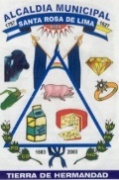 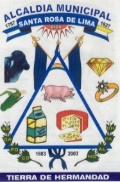 Plan Anual de Adquisiciones y Contrataciones 2017.Plan Anual de Adquisiciones y Contrataciones 2018.Plan Anual de Adquisiciones y Contrataciones 2019.Plan Anual de Adquisiciones y Contrataciones 2020.Con base a las funciones que le corresponde al Oficial de Información, de conformidad al art. 50 literales d), i), y j) de la Ley de Acceso a la Información Pública, en el sentido de realizar los trámites mediante procedimientos sencillos y expeditos, a fin de facilitar la información solicitada por la requirente de una manera oportuna y veraz. Es de aclarar que el Oficial de Información es el vínculo entre el ente obligado y la solicitante, realizando las gestiones necesarias, para facilitar el acceso a la información.FUNDAMENTACIÓN El Derecho de Acceso a la Información Pública, tiene una condición indiscutible de derecho fundamental, anclada en el reconocimiento constitucional del Derecho a la Libertad de Expresión (Art. 6 de la Cn.) que tiene como presupuesto el derecho de investigar o buscar y recibir informaciones de toda índole, pública o privada, que tengan interés público, y en el Principio Democrático del Estado de Derecho –de la República como forma de Estado– (Art. 85 Cn.) que impone a los poderes públicos el deber de garantizar la transparencia y la publicidad en la administración, así como la rendición de cuentas sobre el destino de los recursos y fondos públicos.El derecho al acceso a la información, constituye una categoría fundamental que el Estado debe garantizar a la población en general, para efectos de consolidar un sistema democrático válido, donde el ejercicio del poder de las instituciones del estado, estén sujetas a la divulgación pública, y los funcionarios actúen bajo un régimen de transparencia.COMO PARTE DEL PROCEDIMIENTO DE ACCESO A INFORMACIÓN PÚBLICA, el suscrito Oficial de Información, solicito vía memorándum el día 30 de Octubre de 2020  a la UACI, para que remitiera lo solicitado, se le otorgo tres días hábiles para que remitiera la información, es decir para el 5 de Noviembre.El día 06 de Noviembre 2020 se le envió nuevamente un recordatorio, se le otorgo dos días hábiles, para entrega, es decir para el 09 de Noviembre 2020. .El 10 de Noviembre de 2020 se le envió a UACI por tercera y Última vez  a la Unidad de UACI para que remitiera los expedientes.El día 11 de Noviembre el Jefe de la UACI remitió el Plan Anual de Adquisiciones y Contrataciones del año 2019, en formato físico, los planes del año 2017 y 2018 ya los había entregado en otra ocasión a la UAIP en formato físico, solo se requería el del 2019 y 2020 para brindar el total de información solicitada por el ciudadano.Ademas el jefe de UACI remitió nota explicativa con fecha del 9 de septiembre ya que en esa fecha  habían solicitado el PAAC 2019 y 2020, ya que manifiesta que el Plan Anual de Adquisiciones y Contrataciones del año 2020 está pendiente de elaboración,. RESOLUCIÓNDe conformidad al art. 65, 66, 72 de la Ley de Acceso a la Información Pública, y art. 54 del Reglamento de la Ley de Acceso a la Información Pública; el suscrito Oficial de Información, RESUELVE:La solicitud si cumple con todos los requisitos establecidos en el Art.66 de la Ley de Acceso a la Información Pública (LAIP) y art. 54 literal d) del Reglamento de la Ley de Acceso a la Información Pública.Entréguese la información del PAAC 2017, 2018 y 2019 y nota explicativa remitida por la UACI.Notifíquese a la solicitante por el medio señalado para tal efecto. Archívese el expediente administrativo.  Licdo. Luis Edenilson García Flores                                                          Oficial de Información.